Picture with Santa Order Form 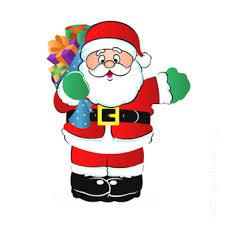 One Form Per Student! Orders and money are due by Thursday December 3rd. Santa will be making a special visit to Holy Cross School on Friday December 4th.                                               You may purchase a picture of your child with Santa for $5.00 each.Pictures must be pre-ordered by filling out an order form and sending in your fee. Each Picture will be placed in a magnetic frame, perfect for gift giving. Send money in an envelope marked: Santa Picture with your child’s name and grade on the outside of envelope.  Please send into your child’s teacher by Thursday December 3rd. 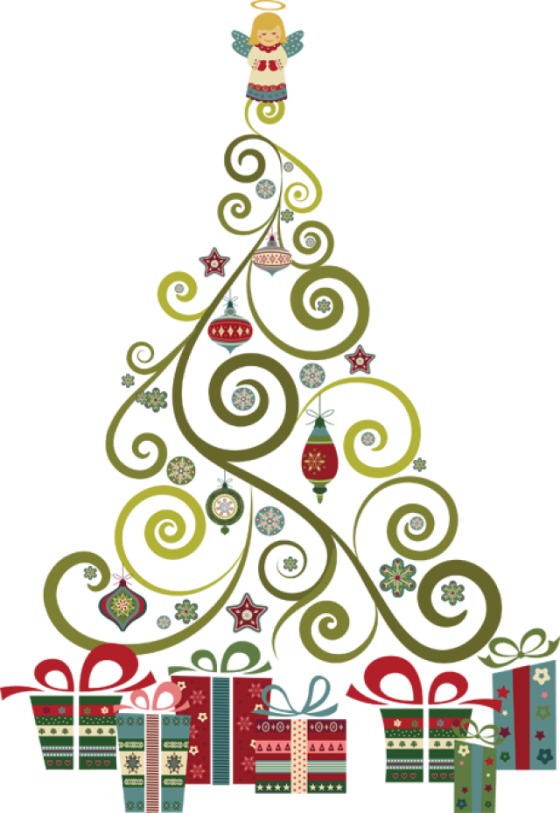  The pictures will be sent home by Friday December 11th.**Social Distancing measures to keep everyone safe, including Santa, will be in place for this picture. Please fill out the order form  and send in an envelope with your fee by Thursday December 3rd.Picture with Santa Order FormStudent Name: ____________________________________Teacher Name:______________  Fee:$5.00